Sistema de PLS o inglés: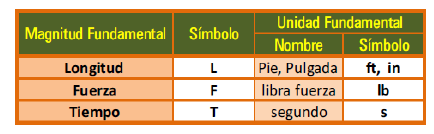 Ejemplo: 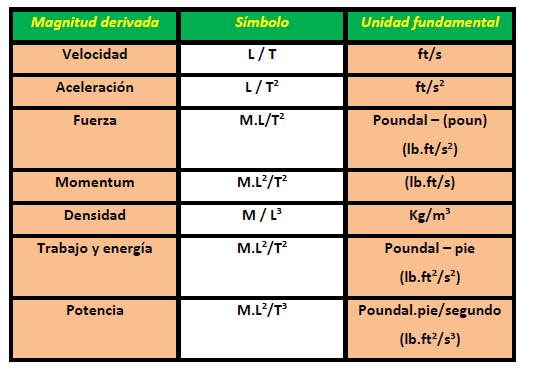 